PRESSEMITTEILUNG„Spielen macht Schule“ – Spielend zum LernerfolgGewinnerschulen des bundesweiten Bildungswettbewerbs stehen festFrankfurt/Main, September 2017. 201 Grundschulen aus ganz Deutschland werden in diesem Jahr mit einem umfangreichen Spielezimmer ausgestattet. Sie haben sich bei der Initiative „Spielen macht Schule“ beworben und konnten die Jury mit ihrem originellen und durchdachten Konzept überzeugen. Ziel der Initiative ist es, das klassische Spielen an Schulen zu fördern.Bereits zum 11. Mal waren Grundschulen bundesweit aufgerufen, am Wettbewerb „Spielen macht Schule“ teilzunehmen, den der Verein Mehr Zeit für Kinder e. V. 2007 gemeinsam mit dem ZNL TransferZentrum für Neurowissenschaften und Lernen in Leben gerufen hat. „Spielen macht Schule“ ist ein langfristig angelegtes Projekt, das das Spielen wieder mehr in den Schulalltag der Kinder integrieren möchte. Daher stattet das Projekt in einem Wettbewerb Grundschulen mit Spielzeugausstattungen aus. Die darin eingesetzten Spielwaren wurden vorab vom ZNL TransferZentrum für Neurowissenschaften und Lernen hinsichtlich ihres Lerneffekts geprüft und bewertet. Unterstützt wird „Spielen macht Schule“ von den Kultusministerien der 16 Bundesländer.Spielen und Lernen sind keine GegensätzeHintergrund des Projektes sind die Erkenntnisse der modernen Hirnforschung. Sie zeigen, dass aktive Erfahrungen mit haptischen und visuellen Reizen, wie sie das klassische Spielzeug bietet, förderlicher sind als die passive Erfahrungsvermittlung. Schon Kinder im Grundschulalter sind dem ständig wachsenden Einfluss von Bildschirmmedien wie Internet, PC-Spielen und Konsolen ausgesetzt. Bewegung und Kreativität, wichtige Faktoren für die kindliche Entwicklung, bleiben dabei auf der Strecke. „Spielen und Lernen sind keine Gegensätze! Darum sind gute Spiele eine wichtige Ergänzung des schulischen Bildungsangebots. Kinder unterscheiden nicht zwischen Lernen und Spielen, sie lernen beim Spiel“, so Prof. Dr. Dr. Manfred Spitzer, vom ZNL in Ulm.Seit der Pilotphase 2007 haben mehr als 2.000 Grundschulen in Deutschland eine kostenlose Spielzeugausstattung erhalten. Alle Informationen rund um den Wettbewerb gibt es auch unter www.spielen-macht-schule.de. __________________________________________________________________________________Pressekontakt: Mehr Zeit für Kinder e. V., Annette Zander, Fellnerstraße 12, 60322 Frankfurt am Main, Tel.: 069 156896-12, Fax -10, Mail: annette.zander@mzfk.de. 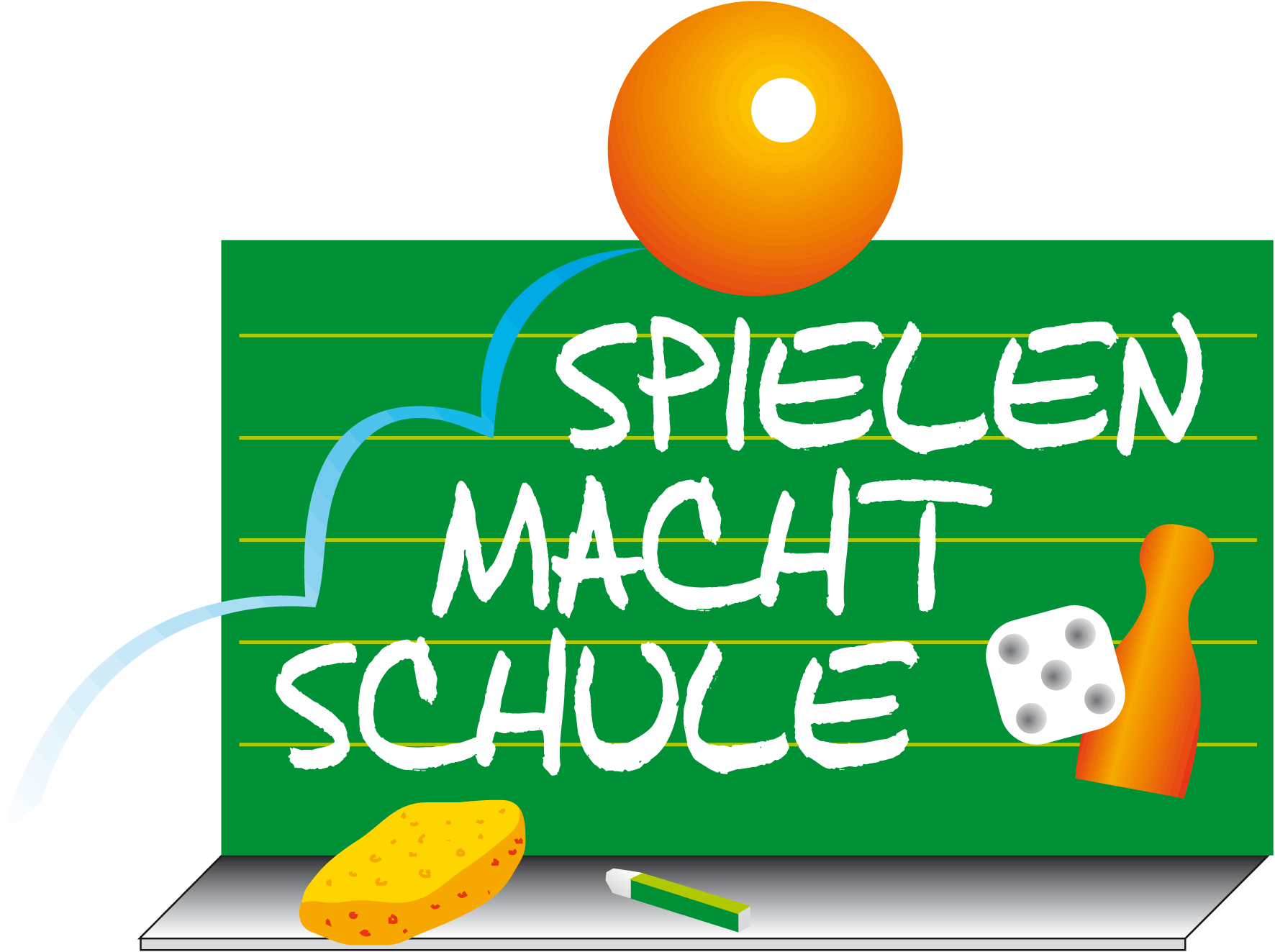 